ПАСПОРТ СПЕЦИАЛИСТА ──────────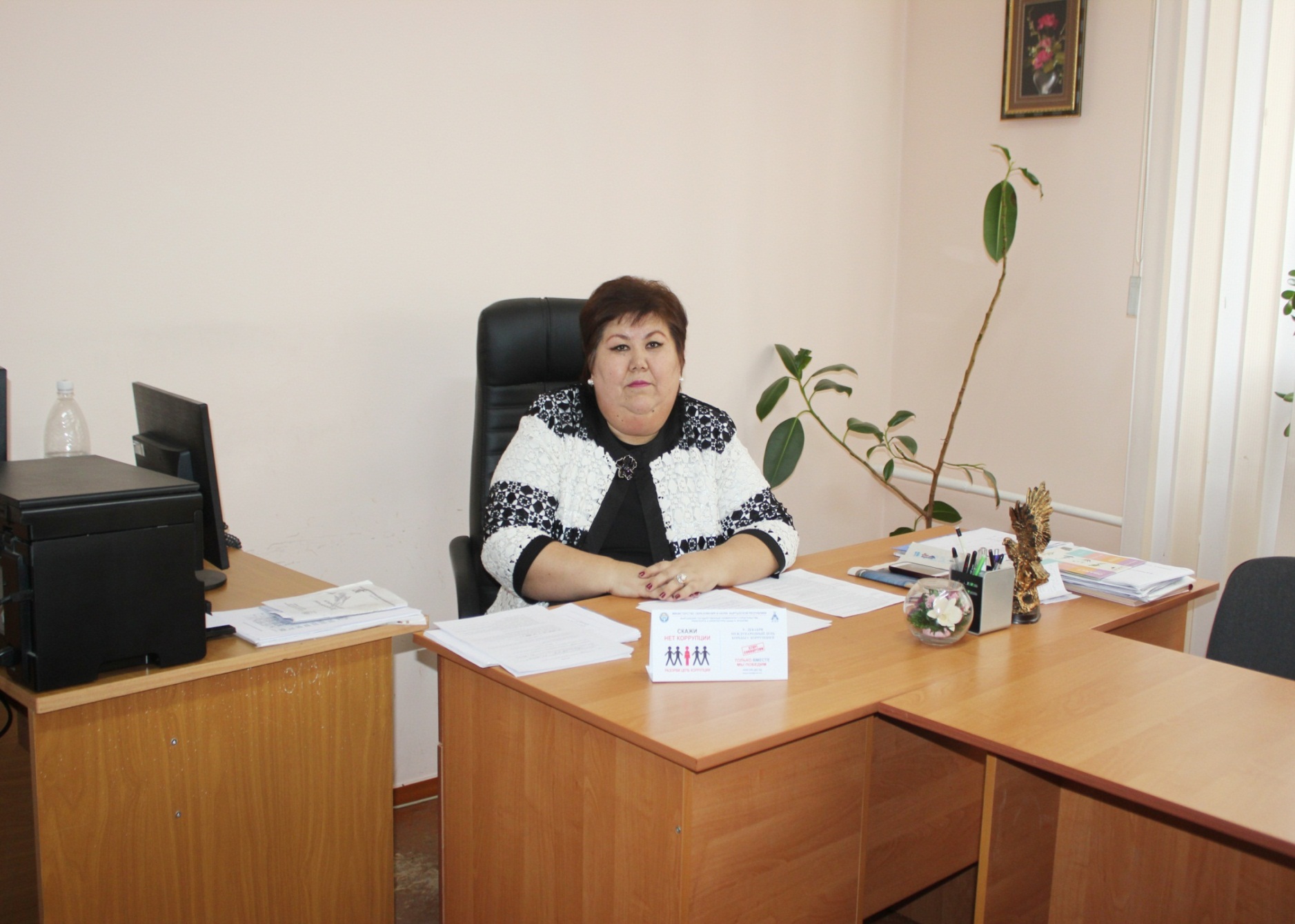                                             1. Фамилия -Кожогулова 				2. Имя-Венера            			3. Отчество-Советовна 				4. Пол -женский 				5. Дата рождения -27 мая 1963 года 				6. Место рождения – г.Бишкек                                    	7. Национальность-кыргызка 				8. Гражданство- Кыргызская Республика Образование - высшее1.  наименование вуза, где учился- Кыргызский национальный университет им.Ж.Баласагына2.  год окончания вуза - 1985 г. Место работы в настоящее время 1. Государство - Кыргызстан 2 Организация – Кыргызский национальный аграрный университет им.К.И. Скрябина 3. Должность –  заведующая кафедрой Наличие ученой степени 1. Степень (К) - кандидат Отрасль наук - экономика Шифр специальности (по номенклатуре научных работников) – 08.00.05 Дата присуждения – 28 декабря 1990 года 2. Степень (Д) ___________________________________________________ Отрасль наук _____________________________________________________ Шифр специальности (по номенклатуре научных работников) __________ Дата присуждения _________________________________________________ Наличие ученых званий 1. Ученое звание (доцент/снс) - доцент Специальность - экономика Дата присвоения – 2003 г. 2. Ученое звание (профессор) _____________________________________ Специальность ____________________________________________________ Дата присвоения __________________________________________________ Наличие академических званий 1. Звание ________________________ Академия ______________________ 2. Звание ________________________ Академия ______________________ 1. Количество публикаций -55 в т.ч. научных ______________,монографий ________________, учебно-методических – 14 пособий,открытий –  нетзобретений - нет. Научные труды Основные: шифр научной специальности _____________________________ 1.08.00.05 2. 08.00.10 Основные смежные: шифр научной специальности _____________________ 1. _______________________________________________________________ 2. _______________________________________________________________ 3. _______________________________________________________________ Дата заполнения " 21"  сентября 2022 г.